GDPR Compliance Check List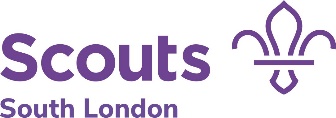 Our online toolkit, can be found at www.southlondonscouts.org.uk/gdprThe toolkit will guide you through each of these areas and will point you in the direction of our tools, resource and templates to help you easily tick off each one!NoIssueGoalTipWhat we have doneOutstandingComplete1Team awarenessEnsure all volunteers in the Scout group have an awareness and understanding of the new GDPR rules.Attend a GDPR awareness workshop (look out for details on the County website) 2Data Protection LeadAsk someone to take the lead for Data Protection and GDPR compliance for your Scout Group.A role description is available in step 3 of our GDPR toolkit.3Privacy noticesEnsure all ‘customer’ notices online and in paper form are GDPR compliant.Use the template in our GDPR toolkit.4‘Customer’ ConsentWhere applicable, ensure all ‘customer’ consent wording online and in paper form are GDPR compliantSuggested consent notices are available in our GDPR toolkit.5Data MappingMap how all data flows into and out of the group.Use the data flow tools in our GDPR toolkit.6Data AuditCarry out an audit of the personal data you hold and why.Use our audit template in our GDPR toolkit.7Identify your ‘lawful basis’ for collecting personal dataIdentify why you have personal data and how you use it.See our GDPR toolkit for more information.NoIssueGoalTipWhat we have doneOutstandingComplete8Review your data securityGive consideration to the security processes you have in place when collecting, managing and transferring the data you collect and put the necessary safeguarding in place.Use our security measurers template in our GDPR toolkit.9Dispose of data you no longer needDelete/destroy (shred) personal data you no longer need. 10Have a plan in place to action people’s rightsHave a plan in place in case people use their rights regarding the personal information you hold about them.Use the templates in our GDPR toolkit.11Data Breach planDevelop a process to make sure you know what to do if you breach data protection rules.Use the templates in our GDPR toolkit.12Keep a recordKeep a clear, up to date record of the steps you have taken and measurers you have put in place. Use a combination of the templates in our GDPR toolkit to do this.